Maths – Friday 5th March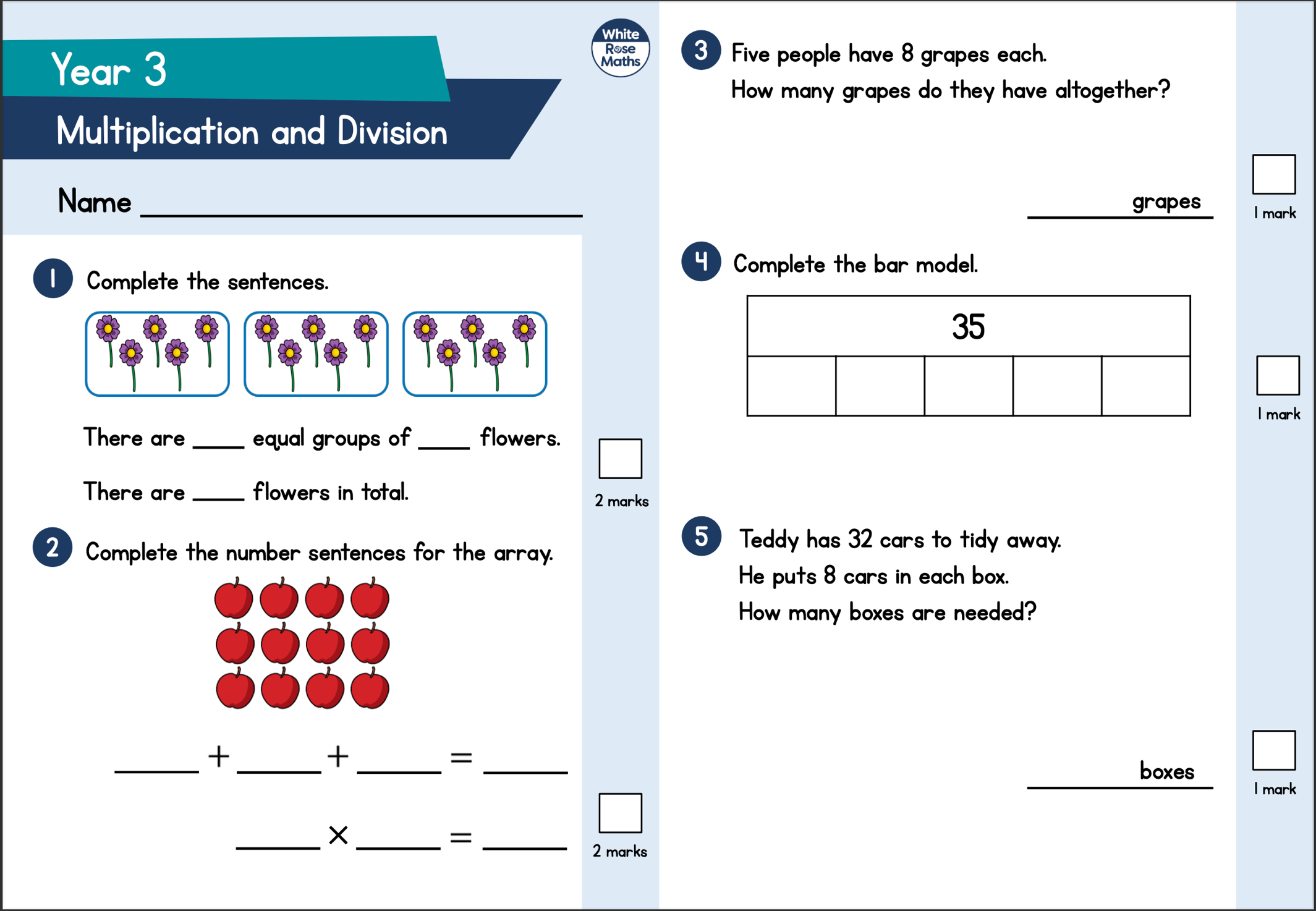 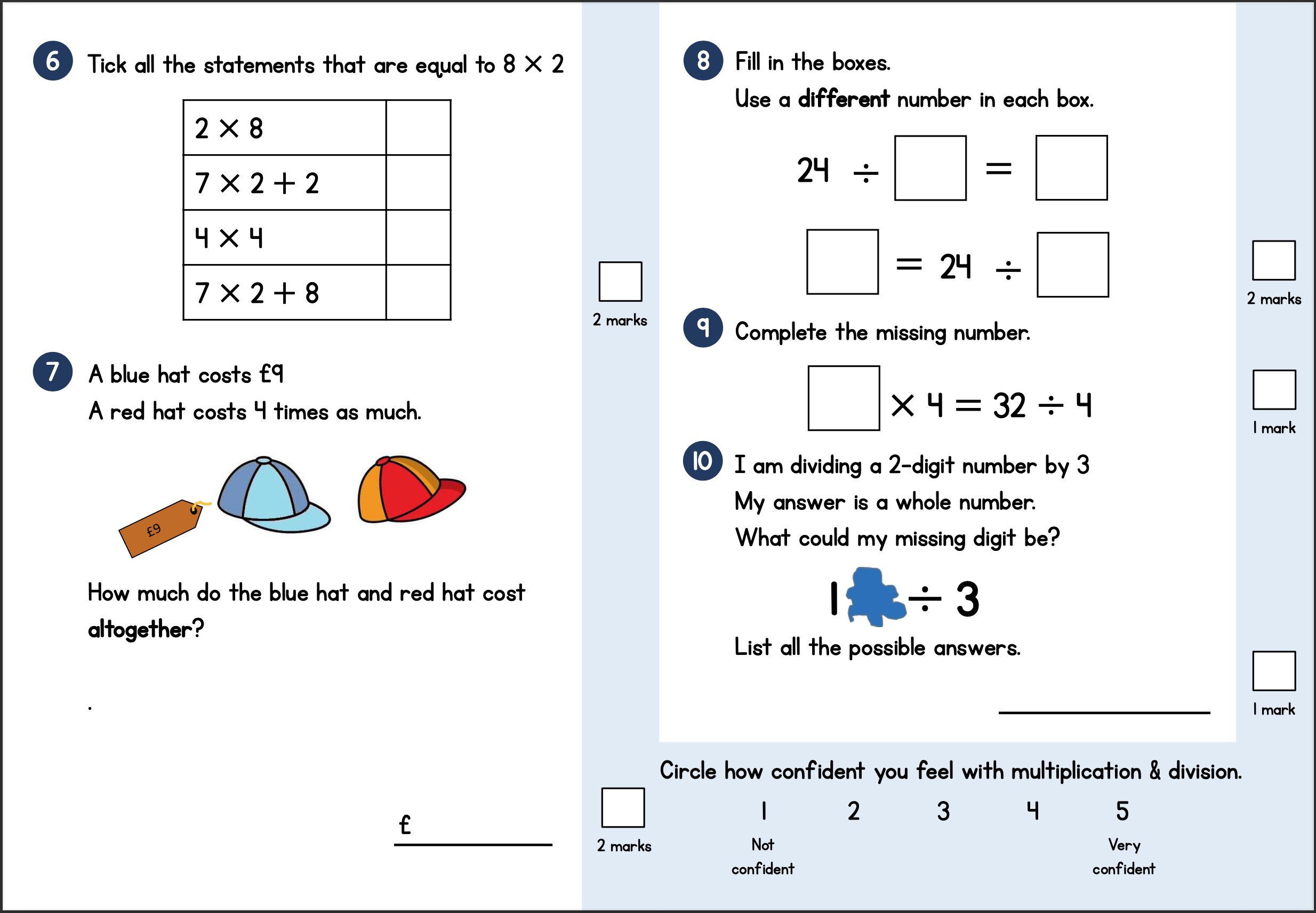 